Picklist of Interactive Team Building GamesThe games are ranked in order of how much they require your team to get out of their comfort zones. The more comfortable games are at the top of the list, and the more challenging ones are at the bottom.Human Bingo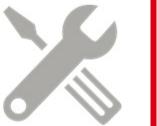 Source: HR Advancement Center.Game TitleDescriptionMaterialsRecommendedTimeName-GameStaff sit in a circle and pass around a ball. Staff saySmall object to5 minutesBall Tosstheir own name, and the name of the person they arethrow (e.g., rubberpassing to, before each throw.ball or beanbag)Two TruthsEach staff member thinks of two true facts and oneNone10 minutesand a Liefalse fact about themselves. (For example, “I grew up inOregon,” “I was a girl scout,” and “I once received firstplace in a judo competition.” They share all three factswith the group, and then the group tries to guess whichfact is false. Once the group guesses correctly, anotherstaff member takes a turn.FindingSet a timer for 5 minutes. Staff mingle with one anotherPens and paper10 minutesCommon/and have one-on-one conversations. As they talk, eachOppositepair needs to identify one thing they have in common,Groundand one thing they don’t have in common. Examplesinclude: college, favorite ice cream flavor, hometown.Staff write down the “common” and “opposite” groundwith each person they talk to. The goal is to haveconversations with as many people as possible, and thestaff member who talks to the most people wins!PictionaryIn advance, pick a theme (such as health care terms,Small pieces of15 minutessongs, or famous people) and write 20-30 related termspaper, a smallon small pieces of paper. Put the pieces of paper in acontainer, penssmall container. To play, select one person to be theand paper (or a“artist.” The artist picks a piece of paper from thewhiteboard andcontainer, and using drawing only (no words!) must trywhiteboardto get everyone else to guess the term. Whoevermarkers)guesses correctly steps up as the next artist.HumanGive participants a “Human Bingo” sheet (see materialsBingo sheets10 minutesBingofor details). Staff mingle, and try to find someone who(make your own, ormeets the criteria on the bingo square. The first personcustomize our pre-who gets a complete row shouts “Bingo!” and has tomade bingo sheetread off their names. Feel free to play several rounds,on page 93), pensor try blackout!TarpSplit the group into smaller groups of 6-10 people. GiveTarp15 minutesChallengeeach group a small mat or tarp and give them thefollowing ground rules: groups must turn over the matfrom one side to the other, while everyone is standingon it. If anyone touches the ground, the team has tostart over.Source: HR Advancement Center.Speaks at least twoIs the oldest siblingOwns a pair of red socksCan curl their tonguelanguagesHas a petHas been working herePlays an instrumentHas tried surfingfor less than one yearDoesn’t drink coffeeRead a book within theHas been working hereLikes to singlast monthfor five or more yearsHas an older brotherHas a January birthdayPlays on a sports teamHas met someonefamous